Ход урокаРаздел долгосрочного плана:«Живая природа»Предмет: мир вокруг Раздел долгосрочного плана:«Живая природа»Предмет: мир вокруг Раздел долгосрочного плана:«Живая природа»Предмет: мир вокруг Школа: КГУ «Рудненская специальная школа для детей с особыми образовательными потребностями» Управления образования акиматаКостанайской области.Школа: КГУ «Рудненская специальная школа для детей с особыми образовательными потребностями» Управления образования акиматаКостанайской области.Дата: 16.02.2022 г.Дата: 16.02.2022 г.Дата: 16.02.2022 г.ФИО учителя: Ерденова Б.А.ФИО учителя: Ерденова Б.А.Класс: 4 «А»Класс: 4 «А»Участвовали: 6Участвовали: 6Отсутствовали: 0Тема урока: «Домашние животные (корова, свинья). Роль человека в жизни животных.Тема урока: «Домашние животные (корова, свинья). Роль человека в жизни животных.Тема урока: «Домашние животные (корова, свинья). Роль человека в жизни животных.Тема урока: «Домашние животные (корова, свинья). Роль человека в жизни животных.Тема урока: «Домашние животные (корова, свинья). Роль человека в жизни животных.Цели обучения:4.2.2.12 узнавать и называть домашних животных (корова, свинья) внешний вид, питание; 4.2.2.13 объяснять роль человека в жизни животных;4.2.2.12 узнавать и называть домашних животных (корова, свинья) внешний вид, питание; 4.2.2.13 объяснять роль человека в жизни животных;4.2.2.12 узнавать и называть домашних животных (корова, свинья) внешний вид, питание; 4.2.2.13 объяснять роль человека в жизни животных;4.2.2.12 узнавать и называть домашних животных (корова, свинья) внешний вид, питание; 4.2.2.13 объяснять роль человека в жизни животных;Цели урока:1. Формировать у учащихся  представление о  домашних животных (корова, свинья), их внешнем виде, питании, о роли человека в жизни животных. 2.Корригировать и развивать долговременную память через отгадывание загадок, устойчивое внимание через упражнение «Разгадай ребус», наглядно- образное мышление, через игру «Собери животное», «Выложи из палочек".Обогащать словарный запас учащихся через предметную лексику, составление предложении по таблице.1. Формировать у учащихся  представление о  домашних животных (корова, свинья), их внешнем виде, питании, о роли человека в жизни животных. 2.Корригировать и развивать долговременную память через отгадывание загадок, устойчивое внимание через упражнение «Разгадай ребус», наглядно- образное мышление, через игру «Собери животное», «Выложи из палочек".Обогащать словарный запас учащихся через предметную лексику, составление предложении по таблице.1. Формировать у учащихся  представление о  домашних животных (корова, свинья), их внешнем виде, питании, о роли человека в жизни животных. 2.Корригировать и развивать долговременную память через отгадывание загадок, устойчивое внимание через упражнение «Разгадай ребус», наглядно- образное мышление, через игру «Собери животное», «Выложи из палочек".Обогащать словарный запас учащихся через предметную лексику, составление предложении по таблице.1. Формировать у учащихся  представление о  домашних животных (корова, свинья), их внешнем виде, питании, о роли человека в жизни животных. 2.Корригировать и развивать долговременную память через отгадывание загадок, устойчивое внимание через упражнение «Разгадай ребус», наглядно- образное мышление, через игру «Собери животное», «Выложи из палочек".Обогащать словарный запас учащихся через предметную лексику, составление предложении по таблице.Критерии оценки:Знает и различает внешний вид коровы, свиньи.Знает и называет, чем питается корова, свинья.Знает и называет части тела коровыЗнает и объясняет роль человека в жизни животных.Знает и различает внешний вид коровы, свиньи.Знает и называет, чем питается корова, свинья.Знает и называет части тела коровыЗнает и объясняет роль человека в жизни животных.Знает и различает внешний вид коровы, свиньи.Знает и называет, чем питается корова, свинья.Знает и называет части тела коровыЗнает и объясняет роль человека в жизни животных.Знает и различает внешний вид коровы, свиньи.Знает и называет, чем питается корова, свинья.Знает и называет части тела коровыЗнает и объясняет роль человека в жизни животных.Языковые цели:Предметная лексика и терминология: домашние животные, корова, свинья, травоядные, пастбище, коровник, свинарник.Предметная лексика и терминология: домашние животные, корова, свинья, травоядные, пастбище, коровник, свинарник.Предметная лексика и терминология: домашние животные, корова, свинья, травоядные, пастбище, коровник, свинарник.Предметная лексика и терминология: домашние животные, корова, свинья, травоядные, пастбище, коровник, свинарник.Привитие ценностей:Привитие учащимся ценностного отношения к животному миру.Привитие учащимся ценностного отношения к животному миру.Привитие учащимся ценностного отношения к животному миру.Привитие учащимся ценностного отношения к животному миру.Межпредметная связь:Математика, чтение и развитие речи, физическая культура.Математика, чтение и развитие речи, физическая культура.Математика, чтение и развитие речи, физическая культура.Математика, чтение и развитие речи, физическая культура.Предшествующие знания: Охрана растений. Охрана растений. Охрана растений. Охрана растений.Тип урока:Урок изучения новых знаний.Урок изучения новых знаний.Урок изучения новых знаний.Урок изучения новых знаний.Запланированные этапы урокаЗапланированная деятельность на урокеЗапланированная деятельность на урокеЗапланированная деятельность на урокересурсыЗапланированные этапы урока1-2 ур3-4 урресурсыНачало урока1минАртикуляционная      гимнастика1 мин роверка домашнего задания3минАктуализация знаний.3минСообщение темы и цели урока2минРассказ учителя7 минРабота по теме урока 5минРассказ учителя4минРабота по теме7 минЗакрепление Игра 3минИгра2мин2минитогурока1минВыставление оценокДомашнее задание с объяснением2мин1. Организационный момент. Психологический настрой          Громко прозвенел звонок.Начинается урок.Руки на месте, ноги на месте Спинка прямая, локти у края. – Как называется наш урок?  -Какой по счету урок? (третий)- Какое время года? Какое число, день недели?Какая сегодня погода?2.Комплекс упражнений с ДракошейФО(смайлики)3.Охрана растений. Работа по памятке.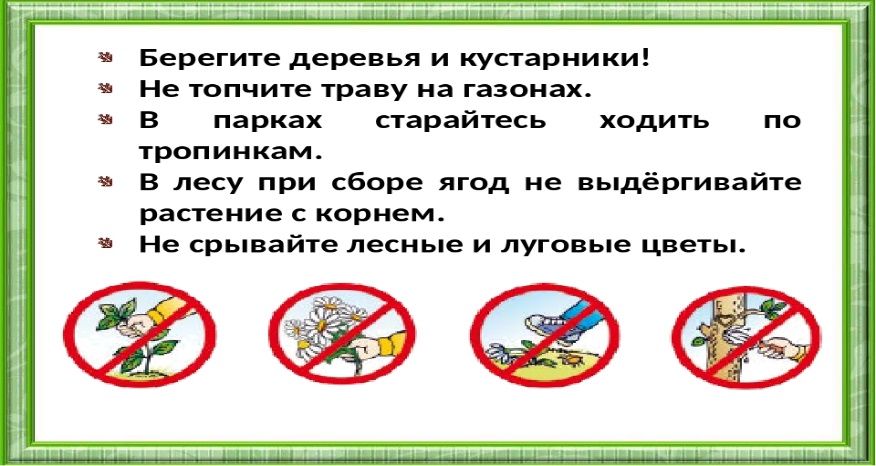 ФО(смайлики)4.Ребята, я загадаю вам загадки, а должны их отгадать. На доске картинки, найдите и покажите кто это?1.  У нее четыре лапки,    Лапки – коготки – царапки,     Пара чутких ушей,     Она гроза для мышей.         (Кошка)2.С хозяином дружит,    Дом сторожит,    Живет под крылечком,    А хвост колечком.      (Собака)3. Он и стройный, и красивый,    У него густая грива!    Он копытами «цок – цок».    Покатай меня, дружок!         (конь)4. С бородой, а не старик,    С рогами, а не бык,    Доят, а не корова.             (Коза)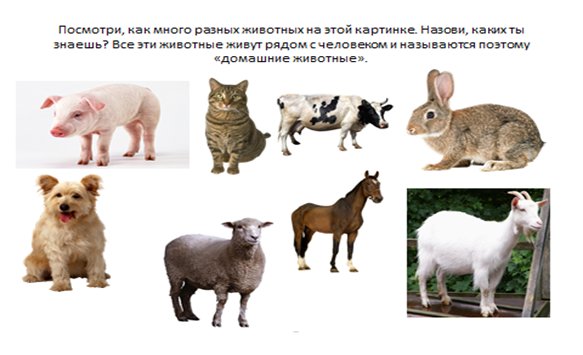 - Ребята, скажите о ком были загадки?ФО(смайлики)- Все согласны, что это домашние животные? А почему они домашние? Вывод: животные, которые живут рядом с человеком и он за ними ухаживает –называют домашними животными.5.Сегодня на уроке мы поговорим о домашнем животном, а вот о каком вы узнаете, разгадав ребус, а для этого вы должны быть внимательными.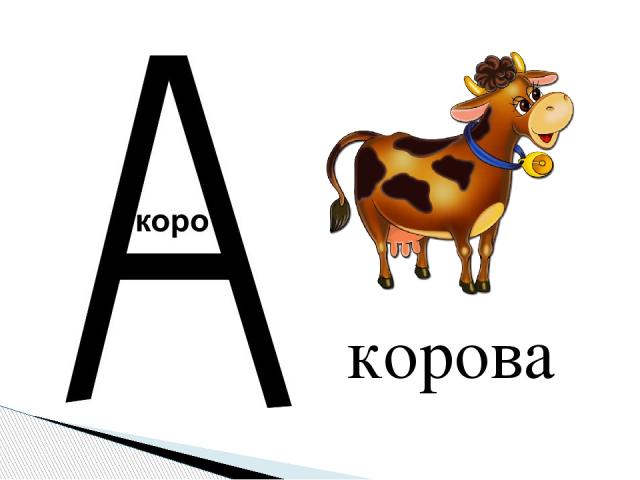 Как вы думаете о каком домашнем животном мы будем говорить на уроке? (о корове). На уроке мы вспомним как выглядит корова, чем питается, роль человека в жизни животных, какую пользу она приносит человеку.Перед вами корова.Корова – это домашнее животное.Корова – травоядное животное, т.е. питается травой. Летом человек отводит корову на луг, поесть вкусной травки. Место, где пасутся коровы, называется пастбище. Питается корова летом травой, зимой сеном.Коровы живут в специально построенном для них домике, который называется коровник. В домике – коровнике, который построил человек, корова прячется от ветра, холода, дождя.Человек ухаживает за коровамиА для чего человек содержит, выкармливает корову? Корова даёт людям вкусное молоко. А что люди делают из молока? (Из молока люди делают: творог, масло, кефир, сыр, сметану.)- Что ещё даёт корова? (Мясо).-Какие части тела есть у коровы?Голова, глаза, нос, рога, уши, большое туловище, вымя, ноги, их четыре, ноги заканчиваются копытами, хвост, на конце хвоста «метёлочка», им она отгоняет мух. 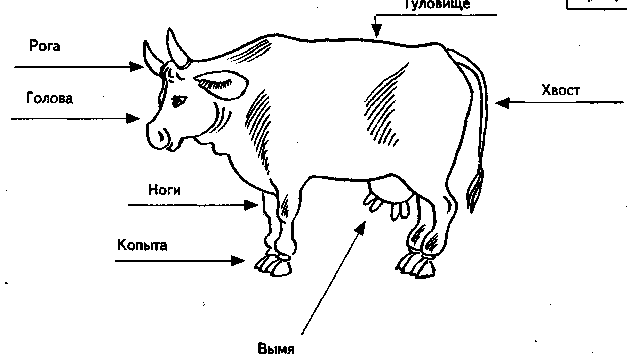 Роль человека в жизни животных. Человек ухаживает за животными, кормит травой, сеном, строит жилище (коровник), ухаживает за маленькими телятами. Домашние животные зависят от человека.ФизминуткаГимнастика для глаз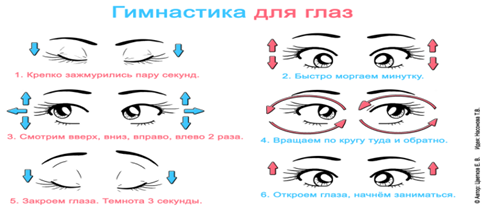 6.Внешний вид коровы1. Найди, покажи, назови корову. Обведи в круг Дескриптор: Узнает, называет внешний вид коровы2.  Соотнеси стрелочкой, чем питается корова.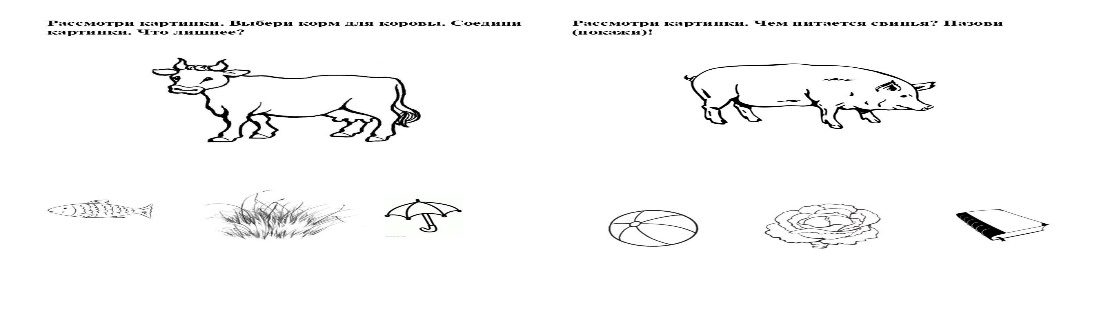 Дескриптор: Знает и называет, чем питается корова3.Назови части тела коровыДескриптор: Знает и называет части тела коровыФО(смайлики) Объясни роль человека в жизни коровы.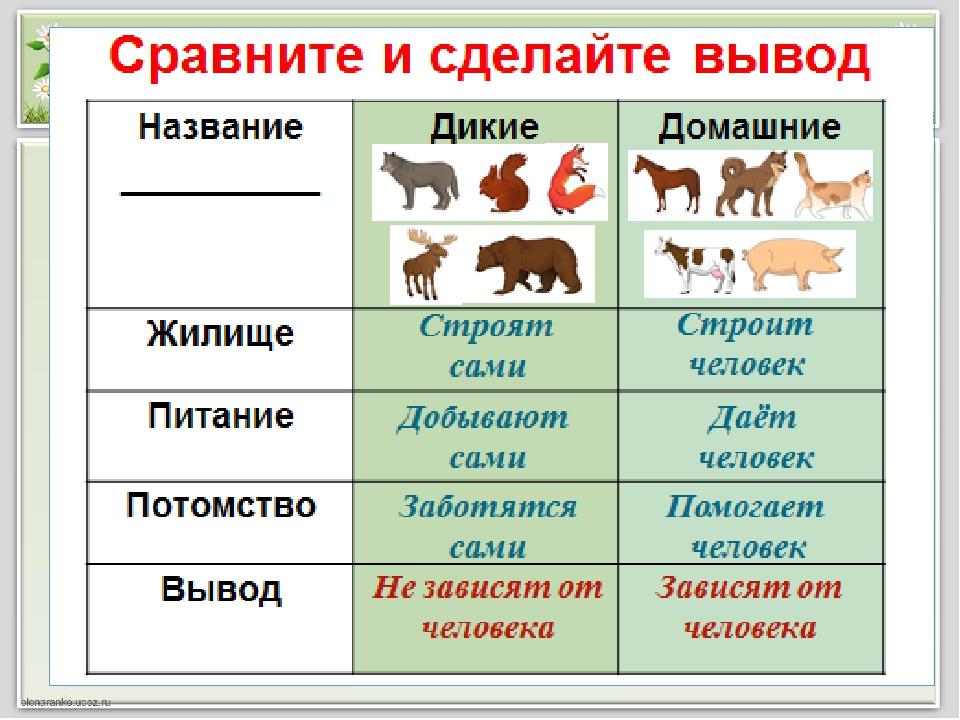 Дескриптор: Роль человека в жизни животных.ФО(смайлики)Физминутка «Музыкальная»7.Рассказ о свинье- Сегодня на уроке мы рассмотрим еще одно животное – это свинья.Внешний вид свиньи.-Это свинья. Она розового цвета.Свинья – домашнее животное, т.к. человек заботится о ней, кормит её, защищает. Для свиньи человек строит специальное жилище – свинарник. Питаются свиньи овощами, фруктами.Детёныш свиньи называется поросёнок.Свинки очень любят поваляться в грязи или луже. Свинья хрюкает.Польза человеку от свиньи – мясо.Части тела свиньи: глаза, уши,  мордочка у свиней удлиненная – с плоским пятачком,туловище, хвост, четыре ноги. На ногах у свиньи копыта.Посмотрите на хвостик – он у свиньи маленький, завернут крючком. 1. Найди, покажи, назови свинью. Обведи в треугольник.Дескриптор: Узнает, называет внешний вид свиньи.ФО(смайлики)2. Соотнеси стрелочкой  части тела свиньи. 3 ур                     мордочка                                  копыта          копыта                                          ушиглаза        ноги                                    пятачок  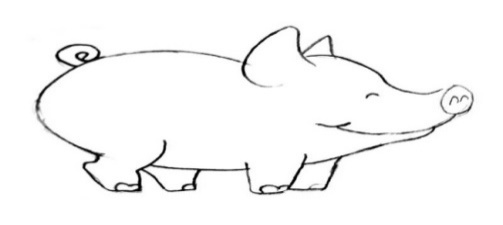 Напиши  части тела свиньи. 2 ур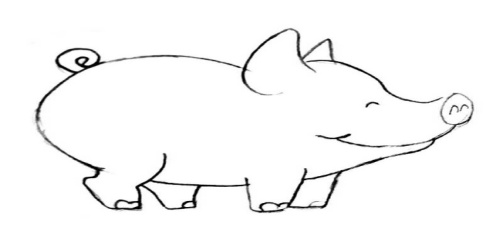 Дескриптор: Знает и называет части тела свиньи.ФО(смайлики)3.Соотнеси стрелочкой, чем питается свинья.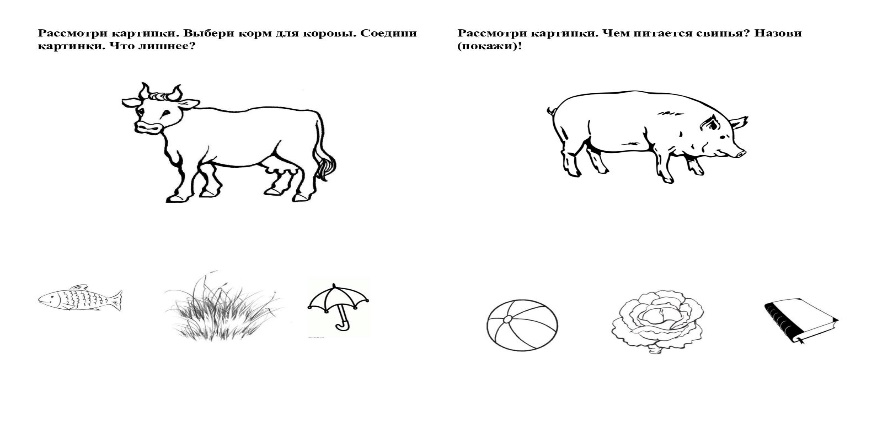 Дескриптор: Знает и называет, чем питается свинья.ФО (смайлики)Объясни роль человека  свиньи.8.Игра «Собери животное» выбрать подходящие фрагменты и сложить из них изображение коровы. Игра Выложить из палочек корову 3 ур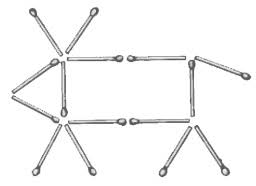 ФО(смайликиИгра «Собери свинью» 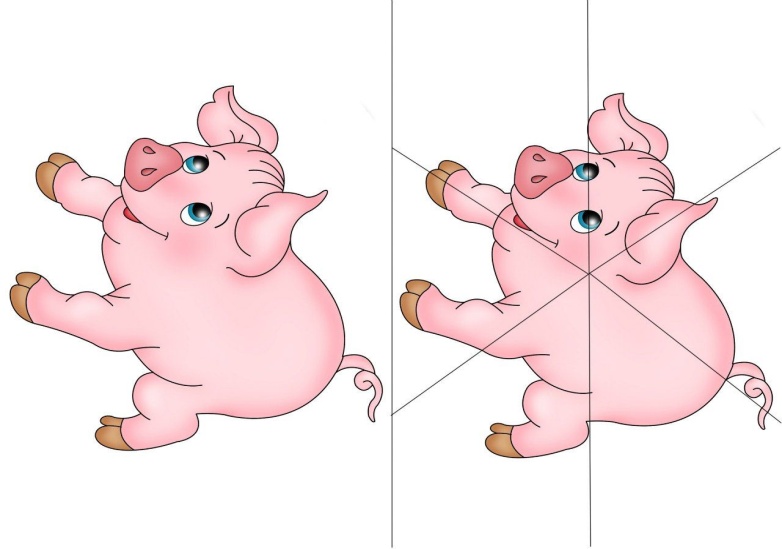 ФО(смайлики9. Подведение итогов. Рефлексия.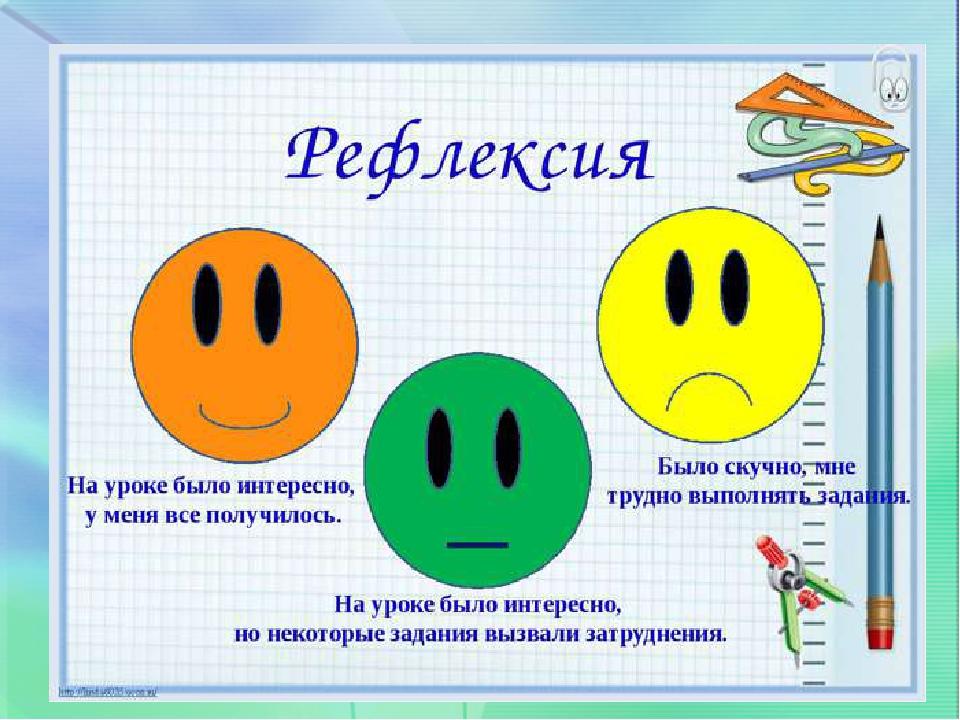 - О каких животных мы с вами сегодня говорили на уроке? Назовите их.- Почему они называются домашними?(Животные живут рядом с  человеком. Человек за ними ухаживает, а они приносят ему пользу).- Роль человека в жизни животных? Человек кормит, ухаживает за домашними животными) - Какую пользу они приносят человеку?(Дают мясо, молоко, кожу) Подсчет смайликов. Выставление оценок.Домашнее задание: раскрасить корову, дописать части тела коровы. 3 ур.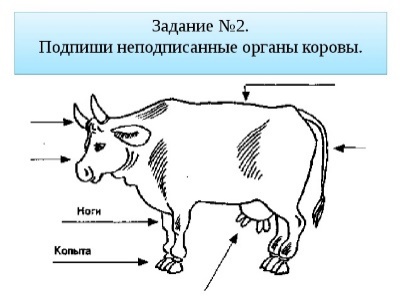 Запиши 4 предложения о роли человека  в жизни свиньи по таблице в тетради  2 ур.2 урЧитают предложения2урназываюти показывают2урсоотносят2ур, называют пишут части тела2 урОтвечают на вопросы по таблице2ур2урсоотносят2 урСобирают из частей целоеПоказывают,называют части тела2 урЗаписать предложения по таблице3ур Показ по картинкам3урПоказывают и называют3ур соотносят3ур показывают3 урЧитают слова на доске3ур3 урсоотносят стрелочкой части тела3 урСобирают из частей целое3 урРасставляют картинки3 урДописать части тела коровы	КартинкакарточкикартинкиИллюстрацииребусПрезентацияКартинкакоровыкарточкатаблицаКартинкаКоровыпрезентациякарточкакарточкакарточкаКартинкакартинкатетрадь